																									NO. 51JOURNALOF THESENATEOF THESTATE OF SOUTH CAROLINAREGULAR SESSION BEGINNING TUESDAY, JANUARY 10, 2017_________TUESDAY, APRIL 4, 2017Tuesday, April 4, 2017(Statewide Session)Indicates Matter StrickenIndicates New Matter	The Senate assembled at 10:00 A.M., the hour to which it stood adjourned, and was called to order by the ACTING PRESIDENT, Senator GOLDFINCH.	A quorum being present, the proceedings were opened with a devotion by the Chaplain as follows:Luke 12:48 ERV	“… to whomsoever much is given, of him shall much be required.”	Let us pray. Almighty God, throughout history You have accomplished great things with ordinary people. Who would have thought that David could slay the mighty Goliath. This ordinary boy went on to be one of the greatest of all kings in Israel because he put his complete trust in You. 	Today by Your providence and through Your grace, You have placed each Senator here in a position of importance and authority, not because of their great ability but because they are willing to be attentive to You and accountable to You.	 We pray today that each Senator in this Chamber will not ever set the bar too low but rather allow You to accomplish extraordinary things through them. 	 You have said that “those to whom much is given, much is expected”. Give each of those here the strength of mind, the strength of body and the strength of spirit to accomplish all that You make possible in their lives for the good of our State.	Through Your holy spirit we are empowered for good and worthy deeds, Amen.	The PRESIDENT called for Petitions, Memorials, Presentments of Grand Juries and such like papers.PRESIDENT PRESIDES	At 10:06 A.M., the PRESIDENT assumed the Chair.MESSAGE FROM THE GOVERNORThe following appointments were transmitted by the Honorable Henry Dargan McMaster:Statewide AppointmentsReappointment, South Carolina Foster Care Review Board, with the term to commence June 30, 2016, and to expire June 30, 20205th Congressional District:Martha W. Brock, 154 Hidden Acres Dr., Gaffney, SC 29341Referred to the General Committee.Initial Appointment, Juvenile Parole Board, with the term to commence June 30, 2015, and to expire June 30, 2019At-Large:Suzanne S. Prosser, 697 Wedgewood Dr., Murrells Inlet, SC 29576 VICE Reno R. BoydReferred to the Committee on Judiciary.Initial Appointment, South Carolina State Ethics Commission, with the term to commence April 1, 2017, and to expire March 31, 2020Senate - Majority:James F. Reames, III, 1230 Main Street, Suite 700, Columbia, SC 29201Referred to the Committee on Judiciary.Initial Appointment, South Carolina State Ethics Commission, with the term to commence April 1, 2017, and to expire March 31, 2022Senate - Minority:McKinley Washington, P. O. Box 247, Ravenel, SC 29470Referred to the Committee on Judiciary.Doctor of the Day	Senator CORBIN introduced Dr. Steven W. Samoya of Greenville, S.C., Doctor of the Day.Leave of Absence	At 1:41 P.M., Senator MARTIN requested a leave of absence for Senator MALLOY from 10:00 A.M. until 2:00 P.M.INTRODUCTION OF BILLS AND RESOLUTIONS	The following were introduced:	S. 607	 -- Senator Timmons:  A BILL TO AMEND SECTION 38-77-720(b) AND (c) OF THE 1976 CODE, RELATING TO THE NUMBER, QUALIFICATIONS, AND COMPENSATION OF ARBITRATORS OF PROPERTY DAMAGE LIABILITY CLAIMS, TO INCREASE THE MAXIMUM AMOUNT OF COMPENSATION AND TO INCREASE CERTAIN FEES.l:\s-res\wrt\003arbi.sp.wrt.docx	Read the first time and referred to the Committee on Banking and Insurance.	S. 608	 -- Senators Setzler, Alexander, Allen, Bennett, Campbell, Campsen, Climer, Corbin, Cromer, Davis, Fanning, Gambrell, Goldfinch, Gregory, Grooms, Hembree, Hutto, Jackson, Johnson, Kimpson, Leatherman, Malloy, Martin, Massey, J. Matthews, M. B. Matthews, McElveen, McLeod, Nicholson, Peeler, Rankin, Reese, Rice, Sabb, Scott, Senn, Shealy, Sheheen, Talley, Timmons, Turner, Verdin, Williams and Young:  A SENATE RESOLUTION TO CONGRATULATE THE UNIVERSITY OF SOUTH CAROLINA WOMEN'S BASKETBALL TEAM, COACHES, AND SCHOOL OFFICIALS ON AN OUTSTANDING SEASON AND TO HONOR THEM FOR WINNING THE 2017 NCAA WOMEN'S BASKETBALL NATIONAL CHAMPIONSHIP.l:\s-res\ngs\017lady.kmm.ngs.docx	The Senate Resolution was adopted.	S. 609	 -- Senators Setzler, Alexander, Allen, Bennett, Campbell, Campsen, Climer, Corbin, Cromer, Davis, Fanning, Gambrell, Goldfinch, Gregory, Grooms, Hembree, Hutto, Jackson, Johnson, Kimpson, Leatherman, Malloy, Martin, Massey, J. Matthews, M. B. Matthews, McElveen, McLeod, Nicholson, Peeler, Rankin, Reese, Rice, Sabb, Scott, Senn, Shealy, Sheheen, Talley, Timmons, Turner, Verdin, Williams and Young:  A SENATE RESOLUTION TO CONGRATULATE THE UNIVERSITY OF SOUTH CAROLINA MEN'S BASKETBALL TEAM, COACHES, AND SCHOOL OFFICIALS ON AN OUTSTANDING SEASON AND TO HONOR THEM FOR THE TEAM'S FIRST APPEARANCE IN THE NCAA FINAL FOUR.l:\s-res\ngs\016game.kmm.ngs.docx	The Senate Resolution was adopted.	S. 610	 -- Senator Goldfinch:  A BILL TO AMEND CHAPTER 39, TITLE 48 OF THE 1976 CODE, RELATING TO THE SOUTH CAROLINA BEACH MANAGEMENT ACT, BY ADDING SECTION 48-39-265, TO ESTABLISH A WORKING GROUP FOR THE PURPOSE OF DEVELOPING A LONG-RANGE COMPREHENSIVE BEACH MANAGEMENT PLAN IN ORDER TO QUANTIFY NOURISHMENT VOLUME NEEDS, RELATED COSTS, AND THE BENEFITS OF INVESTING IN BEACH PRESERVATION, PROVIDE RECOMMENDATIONS FOR FUTURE FUNDING SOURCES, AND IDENTIFY A FUNDING DISTRIBUTION STRATEGY; TO SET MEMBERSHIP REQUIREMENTS; AND TO ADD DEFINITIONS.l:\s-res\slg\003beac.sp.slg.docx	Read the first time and referred to the Committee on Agriculture and Natural Resources.	S. 611	 -- Senators Corbin, Alexander, Allen, Bennett, Campbell, Campsen, Climer, Cromer, Davis, Fanning, Gambrell, Goldfinch, Gregory, Grooms, Hembree, Hutto, Jackson, Johnson, Kimpson, Leatherman, Malloy, Martin, Massey, J. Matthews, M. B. Matthews, McElveen, McLeod, Nicholson, Peeler, Rankin, Reese, Rice, Sabb, Scott, Senn, Setzler, Shealy, Sheheen, Talley, Timmons, Turner, Verdin, Williams and Young:  A CONCURRENT RESOLUTION TO DECLARE APRIL 2017 AS "HOMESCHOOL RECOGNITION MONTH" IN SOUTH CAROLINA, TO RECOGNIZE THE DILIGENT EFFORTS OF HOMESCHOOLING PARENTS AND THE ACADEMIC SUCCESS OF THEIR STUDENTS, AND TO EXPRESS SINCERE APPRECIATION FOR THEIR FOCUS ON THE WELL-BEING AND OVERALL ACHIEVEMENTS OF THEIR CHILDREN.l:\s-res\tdc\012home.kmm.tdc.docx	The Concurrent Resolution was adopted, ordered sent to the House.	S. 612	 -- Senator Kimpson:  A BILL TO AMEND CHAPTER 1, TITLE 23, SOUTH CAROLINA CODE OF LAWS, 1976, BY ADDING SECTION 23-1-242 RELATING TO LAW ENFORCEMENT BODY WORN CAMERAS, TO PROHIBIT THE DELETION OR DESTRUCTION OF THE DATA FROM A BODY-WORN CAMERA WITH THE INTENT TO ALTER OR INFLUENCE A CRIMINAL ACTION, CRIMINAL INVESTIGATION, AN INTERNAL POLICE INVESTIGATION, A CIVIL ACTION OR POTENTIAL CIVIL ACTION IF NOTICE IS PROVIDED BY THE ADVERSE PARTY, OR IF LITIGATION IS REASONABLY ANTICIPATED, AND TO PROVIDE PENALTIES; TO PROVIDE THAT THE PROVISIONS OF THIS SECTION DO NOT APPLY TO PERSONS FOLLOWING THE POLICIES AND PROCEDURES ESTABLISHED BY THE AGENCY OR THE LAW ENFORCEMENT TRAINING COUNCIL; AND TO AMEND SECTION 23-1-240(D) TO PROVIDE FOR THE CIRCUMSTANCES IN WHICH THE POLICY AND PROCEDURES ESTABLISHED BY THE AGENCIES MUST INCLUDE FOR THE ACTIVATION OF THE RECORDINGS, TO INCLUDE ACTIVATION AT THE SCENE OF VIOLENT CRIMES, TRAFFIC STOPS, ACCIDENT INVESTIGATIONS, PUBLIC DRUNKENNESS, PERSONS COMMITTING DISORDERLY CONDUCT, ARRESTS, CONTACT WITH EMOTIONALLY DISTURBED PERSONS, OR INCIDENTS WITH WEAPONS, THE USE OF FORCE, OR ADVERSARIAL CONTACT.l:\s-jud\bills\kimpson\jud0035.rem.docx	Senator KIMPSON spoke on the Bill.	Read the first time and referred to the Committee on Judiciary.	S. 613	 -- Senators Johnson and McElveen:  A SENATE RESOLUTION TO RECOGNIZE AND HONOR BILLIE JEAN SHAW, A MULTIMEDIA JOURNALIST AND ANCHOR, UPON THE OCCASION OF HER RELOCATION TO CHARLOTTE AFTER EXEMPLARY SERVICE FOR WIS-TV IN COLUMBIA SINCE 2015, AND TO WISH HER CONTINUED SUCCESS AND HAPPINESS IN ALL HER FUTURE ENDEAVORS.l:\council\bills\gm\24978sd17.docx	The Senate Resolution was adopted.	S. 614	 -- Senators Malloy, Setzler, McLeod, Alexander, Allen, Bennett, Campbell, Campsen, Climer, Corbin, Cromer, Davis, Fanning, Gambrell, Goldfinch, Gregory, Grooms, Hembree, Hutto, Jackson, Johnson, Kimpson, Leatherman, Martin, Massey, J. Matthews, M. B. Matthews, McElveen, Nicholson, Peeler, Rankin, Reese, Rice, Sabb, Scott, Senn, Shealy, Sheheen, Talley, Timmons, Turner, Verdin, Williams and Young:  A CONCURRENT RESOLUTION TO CONGRATULATE THE UNIVERSITY OF SOUTH CAROLINA WOMEN'S BASKETBALL TEAM ON WINNING THE 2017 NCAA WOMEN'S BASKETBALL NATIONAL CHAMPIONSHIP TITLE AND TO REQUEST THAT THE DEPARTMENT OF TRANSPORTATION ERECT APPROPRIATE MARKERS OR SIGNAGE IN THE STATE THAT CONTAIN THIS DESIGNATION.l:\s-res\gm\038lady.kmm.gm.docx	The Concurrent Resolution was adopted, ordered sent to the House.	S. 615	 -- Senators Malloy, Setzler, McLeod, Alexander, Allen, Bennett, Campbell, Campsen, Climer, Corbin, Cromer, Davis, Fanning, Gambrell, Goldfinch, Gregory, Grooms, Hembree, Hutto, Jackson, Johnson, Kimpson, Leatherman, Martin, Massey, J. Matthews, M. B. Matthews, McElveen, Nicholson, Peeler, Rankin, Reese, Rice, Sabb, Scott, Senn, Shealy, Sheheen, Talley, Timmons, Turner, Verdin, Williams and Young:  A CONCURRENT RESOLUTION TO CONGRATULATE THE UNIVERSITY OF SOUTH CAROLINA WOMEN'S AND MEN'S BASKETBALL TEAMS AND COACHES FOR AN OUTSTANDING SEASON, TO INVITE THE WOMEN'S AND MEN'S GAMECOCK BASKETBALL TEAMS AND UNIVERSITY OF SOUTH CAROLINA OFFICIALS TO JOIN THE GENERAL ASSEMBLY IN JOINT SESSION AT A DATE AND TIME SCHEDULED BY THE SPEAKER OF THE HOUSE OF REPRESENTATIVES AND THE PRESIDENT PRO TEMPORE OF THE SENATE, WHEREBY COACH DAWN STALEY IS INVITED TO ADDRESS THE JOINT SESSION, AND TO EXTEND THE PRIVILEGE OF THE FLOOR DURING THE JOINT SESSION.l:\s-res\gm\037lady.kmm.gm.docx	The Concurrent Resolution was adopted, ordered sent to the House.	H. 3038	 -- Reps. Duckworth, Clemmons, Johnson, Atkinson, Daning and Whipper:  A BILL TO AMEND THE CODE OF LAWS OF SOUTH CAROLINA, 1976, BY ADDING CHAPTER 42 TO TITLE 40 SO AS TO PROVIDE FOR THE LICENSURE OF LOCKSMITHS; TO DEFINE NECESSARY TERMINOLOGY; TO CREATE THE BOARD OF LOCKSMITHS AND TO PROVIDE FOR THE COMPOSITION, FUNCTION, AND DUTIES OF THE BOARD; TO REQUIRE APPLICANTS FOR LICENSURE TO SATISFY CERTAIN CRITERIA, COMPLETE WRITTEN TESTING REQUIREMENTS, AND SUBMIT TO FINGERPRINT-BASED NATIONAL CRIMINAL BACKGROUND RECORDS CHECKS; AND TO REQUIRE LOCKSMITHS TO COMPLETE CERTAIN CONTINUING EDUCATION REQUIREMENTS TO MAINTAIN LICENSURE.	Read the first time and referred to the Committee on Labor, Commerce and Industry.	H. 3041	 -- Reps. Huggins, Elliott, Long and Hamilton:  A BILL TO AMEND SECTION 40-57-115, AS AMENDED, CODE OF LAWS OF SOUTH CAROLINA, 1976, RELATING TO CRIMINAL BACKGROUND CHECKS REQUIRED FOR INITIAL LICENSURES BY THE REAL ESTATE COMMISSION, SO AS TO REQUIRE THESE BACKGROUND CHECKS FOR LICENSURE RENEWALS; AND TO AMEND SECTION 40-57-340, RELATING TO LICENSURE RENEWAL REQUIREMENTS FOR REAL ESTATE SALESPERSONS, BROKERS, AND BROKERS-IN-CHARGE, SO AS TO MAKE A CONFORMING CHANGE.	Read the first time and referred to the Committee on Labor, Commerce and Industry.	H. 3311	 -- Reps. White, G. R. Smith, Clyburn, Cobb-Hunter, Pitts, G. M. Smith, West, V. S. Moss, Thayer, Putnam, Loftis, Whipper, Brown and Gilliard:  A BILL TO AMEND THE CODE OF LAWS OF SOUTH CAROLINA, 1976, BY ADDING ARTICLE 29 TO CHAPTER 53, TITLE 59 SO AS TO DEVELOP AND IMPLEMENT A CAREER PATHWAYS INITIATIVE, TO ESTABLISH A PATHWAYS TO FIRST CAREERS PROGRAM, TO ESTABLISH A PATHWAYS TO NEW OPPORTUNITIES PROGRAM, AND TO ADMINISTER THE WORKFORCE SCHOLARSHIP AND GRANT FUND; BY ADDING SECTION 12-6-3760 SO AS TO PROVIDE A TAX CREDIT FOR TAXPAYERS WHO HIRE AN APPRENTICE; BY ADDING SECTION 59-53-110 SO AS TO CREATE A "WORKFORCE SCHOLARSHIP AND GRANT FUND"; AND BY ADDING SECTION 12-6-3765 SO AS TO PROVIDE A TAX CREDIT FOR TAXPAYERS WHO CONTRIBUTE TO THE WORKFORCE SCHOLARSHIP AND GRANT FUND.	Read the first time and referred to the Committee on Education.	H. 3417	 -- Reps. Henegan, King, Yow, Gilliard, Mack and M. Rivers:  A BILL TO AMEND THE CODE OF LAWS OF SOUTH CAROLINA, 1976, BY ADDING SECTION 40-7-355 SO AS TO AUTHORIZE THE STATE BOARD OF BARBER EXAMINERS TO ISSUE MOBILE BARBERSHOP PERMITS, TO ESTABLISH PERMIT REQUIREMENTS, AND TO FURTHER PROVIDE FOR THE REGULATION OF MOBILE BARBERSHOPS.	Read the first time and referred to the Committee on Labor, Commerce and Industry.	H. 3450	 -- Rep. Spires:  A BILL TO AMEND THE CODE OF LAWS OF SOUTH CAROLINA, 1976, TO ENACT THE "ELECTROLOGY PRACTICE ACT" BY ADDING ARTICLE 11 TO CHAPTER 47, TITLE 40 SO AS TO PROVIDE A CITATION, TO PROVIDE PURPOSES, TO PROVIDE NECESSARY DEFINITIONS, TO PROHIBIT CERTAIN CONDUCT CONCERNING THE PRACTICE AND TEACHING OF ELECTROLOGY WITHOUT LICENSURE, TO CREATE THE ELECTROLOGY LICENSURE COMMITTEE AS AN ADVISORY BOARD UNDER THE AUSPICES OF THE COSMETOLOGY BOARD, TO PROVIDE FOR THE COMPOSITION AND ORGANIZATION OF THE COMMITTEE, TO PROVIDE THE POWERS AND DUTIES OF THE COMMITTEE, TO PROVIDE REQUIREMENTS FOR LICENSURE AS AN ELECTROLOGIST AND REQUIREMENTS FOR LICENSURE AS AN ELECTROLOGY INSTRUCTOR, TO PROVIDE REQUIREMENTS FOR THE CONDUCT OF LICENSEES, TO PROVIDE PROCEDURES FOR VOLUNTARY SURRENDER OF A LICENSE AND SUBSEQUENT REINSTATEMENT, TO PROVIDE PENALTIES FOR VIOLATIONS, AND TO PROVIDE DISCIPLINARY PROCEDURES FOR VIOLATIONS, AMONG OTHER THINGS.	Read the first time and referred to the Committee on Medical Affairs.	H. 3548	 -- Reps. Bennett, Delleney, Yow, Stringer, Hardee, Erickson, Long, Fry, Daning, S. Rivers, Davis, Allison, Hill, Crosby, B. Newton, McCoy, West, McCravy, Tallon, Elliott, Henderson, V. S. Moss, G. R. Smith, Pope, Toole, Huggins, Hamilton, Bedingfield, Atwater, Ballentine, Willis, Simrill and Lowe:  A BILL TO AMEND THE CODE OF LAWS OF SOUTH CAROLINA, 1976, TO ENACT THE "SOUTH CAROLINA UNBORN CHILD PROTECTION FROM DISMEMBERMENT ABORTION ACT" BY ADDING ARTICLE 6 TO CHAPTER 41, TITLE 44 SO AS TO PROHIBIT DISMEMBERMENT ABORTIONS, WITH EXCEPTIONS, AND TO DEFINE RELEVANT TERMS; TO PROVIDE FOR INJUNCTIVE RELIEF AND CIVIL REMEDIES TO ENFORCE THE PROVISIONS OF THE ARTICLE; TO CREATE CRIMINAL PENALTIES; AND FOR OTHER PURPOSES.	Read the first time and referred to the Committee on Medical Affairs.	H. 3743	 -- Reps. Willis and Felder:  A BILL TO AMEND THE CODE OF LAWS OF SOUTH CAROLINA, 1976, BY ADDING ARTICLE 140 TO CHAPTER 3, TITLE 56 SO AS TO PROVIDE THAT THE DEPARTMENT OF MOTOR VEHICLES MAY ISSUE "POWERING THE PALMETTO STATE" SPECIAL LICENSE PLATES HONORING SOUTH CAROLINA'S ELECTRICAL LINEMEN.	Read the first time and referred to the Committee on Transportation.	H. 3789	 -- Reps. Govan, Yow, Henegan, J. E. Smith, Thigpen, Hart, Clemmons, Whipper and Brown:  A BILL TO AMEND THE CODE OF LAWS OF SOUTH CAROLINA, 1976, SO AS TO ENACT THE "SOUTH CAROLINA YOUTH CHALLENGE ACADEMY AND SOUTH CAROLINA JOBS CHALLENGE PROGRAM EXPUNGEMENT ACT"; BY ADDING ARTICLE 10 TO CHAPTER 22, TITLE 17 SO AS TO PROVIDE THAT PERSONS ELIGIBLE FOR EXPUNGEMENT OF A CRIMINAL RECORD PURSUANT TO SECTION 17-22-910 WHO SUCCESSFULLY GRADUATE AND COMPLETE THE SOUTH CAROLINA YOUTH CHALLENGE ACADEMY AND SOUTH CAROLINA JOBS CHALLENGE PROGRAM ADMINISTERED BY THE SOUTH CAROLINA ARMY NATIONAL GUARD MAY APPLY TO HAVE THEIR RECORD EXPUNGED UPON SUCCESSFUL GRADUATION AND COMPLETION OF THE PROGRAMS UNDER CERTAIN DELINEATED CIRCUMSTANCES; AND TO AMEND SECTION 17-22-940, AS AMENDED, RELATING TO THE EXPUNGEMENT PROCESS, SO AS TO INCLUDE A REFERENCE TO THE DIRECTOR OF THE SOUTH CAROLINA YOUTH CHALLENGE ACADEMY ATTESTING TO THE ELIGIBILITY OF THE CHARGE FOR EXPUNGEMENT ON AN EXPUNGEMENT APPLICATION.	Read the first time and referred to the Committee on Judiciary.	H. 3817	 -- Reps. Bedingfield, Fry, Henderson, Huggins, Johnson, Hewitt, Crawford, Duckworth, Arrington, Allison, Tallon, Hamilton, Elliott, Jordan, B. Newton, Martin, G. M. Smith, Yow, D. C. Moss, Wheeler, Erickson, V. S. Moss, Long, G. R. Smith, Magnuson, Bradley, Weeks, Taylor, Putnam, Cogswell, Collins, King and Henegan:  A BILL TO AMEND THE CODE OF LAWS OF SOUTH CAROLINA, 1976, BY ADDING SECTION 44-53-362 SO AS TO ALLOW PHARMACIES AND OTHER ENTITIES TO REGISTER AS A COLLECTOR TO RECEIVE CONTROLLED SUBSTANCES AS PART OF LAW ENFORCEMENT CONTROLLED SUBSTANCE TAKE-BACK EVENTS AND OPERATE CONTROLLED SUBSTANCE MAIL-BACK PROGRAMS AND TO REQUIRE THE DEPARTMENT OF HEALTH AND ENVIRONMENTAL CONTROL TO FACILITATE AND ENCOURAGE REGISTRATION AND PARTICIPATION.	Read the first time and referred to the Committee on Medical Affairs.	H. 3867	 -- Reps. Herbkersman, Pitts, Hayes, Anthony, Cobb-Hunter, Whipper and Brown:  A BILL TO AMEND SECTION 12-37-220, AS AMENDED, CODE OF LAWS OF SOUTH CAROLINA, 1976, RELATING TO EXEMPTIONS FROM PROPERTY TAX, SO AS TO EXEMPT ALL PROPERTY DEVOTED TO HOUSING LOW INCOME RESIDENTS IF THE PROPERTY IS OWNED BY AN INSTRUMENTALITY OF A NONPROFIT HOUSING CORPORATION.	Read the first time and referred to the Committee on Finance.	H. 3886	 -- Reps. Crawford, Ryhal, Hamilton, Sandifer, Fry, Putnam, Clemmons, Yow, Anderson, Johnson, Hardee, Huggins, Hewitt, Duckworth, Bowers, Sottile, Crosby, Felder, Bennett, Thigpen, Whipper, Brown, Hixon, Taylor, King, Daning, Spires, Henderson, Pitts, Kirby, White, McCravy, Hill, Gagnon, West, Wheeler, Davis, Murphy, Hayes, Ott, V. S. Moss, Lowe, Jordan and McKnight:  A BILL TO AMEND THE CODE OF LAWS OF SOUTH CAROLINA, 1976, BY ADDING CHAPTER 30 TO TITLE 27 SO AS TO ENTITLE THE CHAPTER "HOMEOWNERS ASSOCIATIONS"; TO DEFINE NECESSARY TERMS; TO REQUIRE OWNERS OF PROPERTY SUBJECT TO A HOMEOWNERS ASSOCIATION TO DISCLOSE THE ASSOCIATION'S GOVERNING DOCUMENTS TO PROSPECTIVE OWNERS, TO PROVIDE HOMEOWNERS ASSOCIATIONS SHALL PROVIDE HOMEOWNERS WITH PRINTED OR ELECTRONIC COPIES OF FINANCIAL INFORMATION AND THE GOVERNING DOCUMENTS OF THE ASSOCIATION UPON REQUEST AT NO CHARGE, TO PROVIDE HOMEOWNERS ASSOCIATION BOARDS MAY NOT TAKE ACTION TO ADD OR INCREASE FEES AND THE LIKE WITHOUT GIVING CERTAIN NOTICE TO HOMEOWNERS AND TO PROVIDE HOMEOWNERS MAY ATTEND MEETINGS AT WHICH SUCH ACTIONS ARE TO BE TAKEN, TO INSTRUCT THE SOUTH CAROLINA REAL ESTATE COMMISSION TO OFFER AN ONLINE INSTRUCTIONAL COURSE COVERING THE BASICS OF HOMEOWNERS' ASSOCIATION MANAGEMENT AND THE RIGHTS AND RESPONSIBILITIES OF HOMEOWNERS, TO GRANT CONCURRENT CIVIL JURISDICTION IN CERTAIN ACTIONS BETWEEN HOMEOWNERS ASSOCIATIONS AND HOMEOWNERS, AND TO CREATE THE OFFICE OF HOMEOWNERS ASSOCIATION OMBUDSMAN IN THE DEPARTMENT OF CONSUMER AFFAIRS, TO PROVIDE QUALIFICATIONS, POWERS, AND DUTIES OF THE OMBUDSMAN, AMONG OTHER THINGS; AND TO AMEND SECTION 27-50-40, AS AMENDED, RELATING TO MANDATORY DISCLOSURE STATEMENTS SELLERS OF REAL PROPERTY MUST PROVIDE PURCHASERS, SO AS TO INCLUDE PROVISIONS CONCERNING DISCLOSURES OF PROPERTY SUBJECT TO HOMEOWNERS ASSOCIATION GOVERNANCE.	Read the first time and referred to the Committee on Judiciary.	H. 3898	 -- Reps. Knight, Henegan, Spires, King, Douglas, Robinson-Simpson, Felder, Hosey, Clyburn, Mack, Kirby, Alexander, Bennett, Whipper, Collins, Arrington, Loftis, Pitts, Elliott and M. Rivers:  A BILL TO AMEND SECTION 63-9-780, CODE OF LAWS OF SOUTH CAROLINA, 1976, RELATING TO ACCESS TO AND DISCLOSURE OF NONIDENTIFYING AND IDENTIFYING INFORMATION ABOUT ADOPTEES, BIOLOGICAL PARENTS, AND BIOLOGICAL SIBLINGS, SO AS TO APPLY ALSO TO BIOLOGICAL GRANDPARENTS, AND FOR OTHER PURPOSES.	Read the first time and referred to the General Committee.	H. 4067	 -- Rep. Kirby:  A BILL TO AMEND ACT 84 OF 2011, AS AMENDED, RELATING TO THE BOARD OF TRUSTEES OF FLORENCE COUNTY SCHOOL DISTRICT NUMBER THREE, SO AS TO EXTEND THE TERMS OF THE MEMBERS OF THE BOARD OF TRUSTEES OF FLORENCE COUNTY SCHOOL DISTRICT NUMBER THREE TO FOUR YEARS, TO STAGGER THE TERMS OF THE MEMBERS, TO REQUIRE THAT THE MEMBERS BE ELECTED AT A GENERAL ELECTION HELD IN AN EVEN-NUMBERED YEAR, AND TO PROVIDE THE PROCESS BY WHICH A VACANCY IS FILLED.	Read the first time and ordered placed on the Local and Uncontested Calendar.	H. 4072	 -- Reps. Clemmons, Fry, Crawford, Duckworth, Hardee, Johnson, Ryhal, Alexander, Allison, Anderson, Anthony, Arrington, Atkinson, Atwater, Bales, Ballentine, Bamberg, Bannister, Bedingfield, Bennett, Bernstein, Blackwell, Bowers, Bradley, Brown, Burns, Caskey, Chumley, Clary, Clyburn, Cobb-Hunter, Cogswell, Cole, Collins, Crosby, Daning, Davis, Delleney, Dillard, Douglas, Elliott, Erickson, Felder, Finlay, Forrest, Forrester, Funderburk, Gagnon, Gilliard, Govan, Hamilton, Hart, Hayes, Henderson, Henegan, Herbkersman, Hewitt, Hill, Hiott, Hixon, Hosey, Howard, Huggins, Jefferson, Jordan, King, Kirby, Knight, Loftis, Long, Lowe, Lucas, Mack, Magnuson, Martin, McCoy, McCravy, McEachern, McKnight, Mitchell, D. C. Moss, V. S. Moss, Murphy, B. Newton, W. Newton, Norrell, Ott, Parks, Pitts, Pope, Putnam, Quinn, Ridgeway, M. Rivers, S. Rivers, Robinson-Simpson, Rutherford, Sandifer, Simrill, G. M. Smith, G. R. Smith, J. E. Smith, Sottile, Spires, Stavrinakis, Stringer, Tallon, Taylor, Thayer, Thigpen, Toole, Weeks, West, Wheeler, Whipper, White, Whitmire, Williams, Willis and Yow:  A CONCURRENT RESOLUTION TO SALUTE ATOMIC VETERANS AND TO COMMEND KENNETH SWAIN AND THE CITY OF MYRTLE BEACH FOR RECOGNIZING THE CONTRIBUTIONS OF ATOMIC VETERANS BY THE ERECTION OF A MONUMENT IN THEIR HONOR.	The Concurrent Resolution was adopted, ordered returned to the House.	H. 4073	 -- Reps. Clemmons, Yow, J. E. Smith, Williams, Fry, Alexander, Allison, Anderson, Anthony, Arrington, Atkinson, Atwater, Bales, Ballentine, Bamberg, Bannister, Bedingfield, Bennett, Bernstein, Blackwell, Bowers, Bradley, Brown, Burns, Caskey, Chumley, Clary, Clyburn, Cobb-Hunter, Cogswell, Cole, Collins, Crawford, Crosby, Daning, Davis, Delleney, Dillard, Douglas, Duckworth, Elliott, Erickson, Felder, Finlay, Forrest, Forrester, Funderburk, Gagnon, Gilliard, Govan, Hamilton, Hardee, Hart, Hayes, Henderson, Henegan, Herbkersman, Hewitt, Hill, Hiott, Hixon, Hosey, Howard, Huggins, Jefferson, Johnson, Jordan, King, Kirby, Knight, Loftis, Long, Lowe, Lucas, Mack, Magnuson, Martin, McCoy, McCravy, McEachern, McKnight, Mitchell, D. C. Moss, V. S. Moss, Murphy, B. Newton, W. Newton, Norrell, Ott, Parks, Pitts, Pope, Putnam, Quinn, Ridgeway, M. Rivers, S. Rivers, Robinson-Simpson, Rutherford, Ryhal, Sandifer, Simrill, G. M. Smith, G. R. Smith, Sottile, Spires, Stavrinakis, Stringer, Tallon, Taylor, Thayer, Thigpen, Toole, Weeks, West, Wheeler, Whipper, White, Whitmire and Willis:  A CONCURRENT RESOLUTION TO DECLARE JULY 16, 2017, AS ATOMIC VETERANS DAY IN SOUTH CAROLINA.	The Concurrent Resolution was introduced and referred to the General Committee.	H. 4074	 -- Reps. Clemmons, Yow, J. E. Smith, Williams, Fry, Alexander, Allison, Anderson, Anthony, Arrington, Atkinson, Atwater, Bales, Ballentine, Bamberg, Bannister, Bedingfield, Bennett, Bernstein, Blackwell, Bowers, Bradley, Brown, Burns, Caskey, Chumley, Clary, Clyburn, Cobb-Hunter, Cogswell, Cole, Collins, Crawford, Crosby, Daning, Davis, Delleney, Dillard, Douglas, Duckworth, Elliott, Erickson, Felder, Finlay, Forrest, Forrester, Funderburk, Gagnon, Gilliard, Govan, Hamilton, Hardee, Hart, Hayes, Henderson, Henegan, Herbkersman, Hewitt, Hill, Hiott, Hixon, Hosey, Howard, Huggins, Jefferson, Johnson, Jordan, King, Kirby, Knight, Loftis, Long, Lowe, Lucas, Mack, Magnuson, Martin, McCoy, McCravy, McEachern, McKnight, Mitchell, D. C. Moss, V. S. Moss, Murphy, B. Newton, W. Newton, Norrell, Ott, Parks, Pitts, Pope, Putnam, Quinn, Ridgeway, M. Rivers, S. Rivers, Robinson-Simpson, Rutherford, Ryhal, Sandifer, Simrill, G. M. Smith, G. R. Smith, Sottile, Spires, Stavrinakis, Stringer, Tallon, Taylor, Thayer, Thigpen, Toole, Weeks, West, Wheeler, Whipper, White, Whitmire and Willis:  A CONCURRENT RESOLUTION TO MEMORIALIZE THE UNITED STATES CONGRESS AND URGE THEM TO PASS H.R. 2747, THE "ATOMIC VETERANS SERVICE MEDAL ACT".	The Concurrent Resolution was introduced and referred to the General Committee.THE SENATE PROCEEDED TO A CALL OF THE UNCONTESTED LOCAL AND STATEWIDE CALENDAR.READ THE THIRD TIMESENT TO THE HOUSE	The following Bills were read the third time and ordered sent to the House of Representatives:	S. 3 -- Senators Rankin and Hembree:  A BILL TO AMEND THE CODE OF LAWS OF SOUTH CAROLINA, 1976, BY ADDING SECTION 47-1-145, TO ENACT THE “PROVISIONS FOR COST OF ANIMAL CARE ACT OF 2017”, TO PROVIDE THAT THE CUSTODIAN OF AN ANIMAL TAKEN INTO CUSTODY DUE TO CIVIL OR CRIMINAL VIOLATIONS BY ITS OWNER MAY PETITION THE COURT FOR EXPENSES RELATED TO PROVIDING CARE TO THE ANIMAL, TO ESTABLISH PROCEDURES FOR HEARING SUCH PETITIONS AND FOR THE COLLECTION AND USE OF FUNDS ORDERED TO BE PAID, TO PROVIDE THAT A PERSON WHO FAILS TO PAY SUCH FUNDS FORFEITS RIGHTS OF OWNERSHIP TO THE ANIMAL, TO PROVIDE FOR THE DISPOSITION OF SUCH AN ANIMAL, AND TO PROVIDE FOR THE RETURN OF FUNDS WHEN A PERSON IS NOT FOUND TO BE IN VIOLATION.	S. 289 -- Senators Shealy, Rankin, McElveen, Sheheen, Hutto and McLeod:  A BILL TO ENACT THE “SOUTH CAROLINA CRIME VICTIM SERVICES ACT” TO RESTRUCTURE AND CONSOLIDATE VICTIM SERVICES; TO AMEND CHAPTER 7, TITLE 1 OF THE 1976 CODE, RELATING TO THE ATTORNEY GENERAL AND SOLICITORS, BY ADDING ARTICLE 8, TO CREATE THE OFFICE OF THE ATTORNEY GENERAL, SOUTH CAROLINA CRIME VICTIM SERVICES DIVISION, TO MOVE THE STATE OFFICE OF VICTIM ASSISTANCE, THE SOUTH CAROLINA CRIME VICTIM OMBUDSMAN, AND THAT PORTION OF THE OFFICE OF HIGHWAY SAFETY AND JUSTICE PROGRAMS UNDER THE DEPARTMENT OF PUBLIC SAFETY THAT ADMINISTERS CERTAIN VICTIM SERVICES GRANTS UNDER THE NEWLY CREATED DIVISION, AND TO CREATE FOUR DEPARTMENTS UNDER THE DIVISION TO OVERSEE AND ADMINISTER DIFFERENT ASPECTS OF THE VICTIM SERVICES DELIVERY SYSTEM; TO AMEND SECTION 1-11-10(A), RELATING TO OFFICES AND DIVISIONS UNDER THE DEPARTMENT OF ADMINISTRATION, TO DELETE THOSE VICTIM SERVICES OFFICES AND OTHER ENTITIES THAT ARE MOVED TO THE NEW DIVISION; TO AMEND SECTIONS 14-1-203, 14-1-204(A), 14-1-205, 14-1-206(C), 14-1-207(C), 14-1-208(C), AND 14-1-210(A), RELATING TO THE DISTRIBUTION OF CERTAIN FILING FEES, TO MAKE CONFORMING CHANGES REFLECTING THE RESTRUCTURING OF VICTIM SERVICES GENERALLY RELATING TO THAT PORTION OF THE FEES DISTRIBUTED TO THE VICTIM COMPENSATION FUND; TO AMEND SECTIONS 16-3-1110, 16-3-1120, 16-3-1140, 16-3-1150, 16-3-1160, 16-3-1170, 16-3-1180, 16-3-1220, 16-3-1230, 16-3-1240, 16-3-1260, 16-3-1290, 16-3-1330, 16-3-1340, AND 16-3-1350, RELATING TO THE COMPENSATION OF VICTIMS OF CRIME, TO MAKE CONFORMING CHANGES REFLECTING THE RESTRUCTURING OF VICTIM SERVICES GENERALLY RELATING TO THE VICTIM COMPENSATION FUND AND CERTAIN RESPONSIBILITIES OF THE NEWLY CREATED OFFICE OF THE ATTORNEY GENERAL, SOUTH CAROLINA CRIME SERVICES DIVISION, DEPARTMENT OF CRIME VICTIM COMPENSATION; TO AMEND ARTICLE 14, CHAPTER 3, TITLE 16, TO RENAME THE ARTICLE “CRIME VICTIM SERVICES TRAINING, PROVIDER CERTIFICATION, AND STATISTICAL ANALYSIS,” TO MAKE CONFORMING CHANGES REFLECTING THE RESTRUCTURING OF VICTIM SERVICES ALL GENERALLY RELATING TO THE NEWLY CREATED OFFICE OF THE ATTORNEY GENERAL, SOUTH CAROLINA CRIME VICTIM SERVICES DIVISION, DEPARTMENT OF CRIME VICTIM SERVICES TRAINING, PROVIDER CERTIFICATION, AND STATISTICAL ANALYSIS, AND ITS RESPONSIBILITIES, TO MAKE CONFORMING CHANGES TO THE VICTIM SERVICES COORDINATING COUNCIL, AND TO PROVIDE THAT THE DIRECTOR OF THE SOUTH CAROLINA CRIME VICTIM SERVICES DIVISION SHALL SERVE AS CHAIRPERSON; TO AMEND ARTICLE 16, CHAPTER 3, TITLE 16, TO RENAME THE ARTICLE “CRIME VICTIM OMBUDSMAN,” TO MAKE CONFORMING CHANGES REFLECTING THE RESTRUCTURING OF VICTIM SERVICES ALL GENERALLY RELATING TO THE NEWLY CREATED OFFICE OF THE ATTORNEY GENERAL, SOUTH CAROLINA CRIME VICTIM SERVICES DIVISION, DEPARTMENT OF CRIME VICTIM OMBUDSMAN AND ITS RESPONSIBILITIES, AND TO PROVIDE A PROCEDURE FOR COMPLAINTS REGARDING THE OFFICE OF THE ATTORNEY GENERAL, SOUTH CAROLINA CRIME VICTIM SERVICES DIVISION AND ITS AFFILIATED DEPARTMENTS TO BE HANDLED THROUGH THE OMBUDSMAN WITH APPEAL TO THE STATE INSPECTOR GENERAL; TO AMEND CHAPTER 3, TITLE 16, BY ADDING ARTICLE 12, TO ENTITLE THE ARTICLE “CRIME VICTIM ASSISTANCE GRANTS,” AND TO PROVIDE THAT THE OFFICE OF THE ATTORNEY GENERAL, SOUTH CAROLINA CRIME VICTIM SERVICES DIVISION, DEPARTMENT OF CRIME VICTIM ASSISTANCE GRANTS WILL BE RUN BY A DEPUTY DIRECTOR WHO SHALL ESTABLISH A PROCESS TO SOLICIT AND ADMINISTER CERTAIN VICTIM SERVICES GRANTS AND THE DISBURSEMENT OF FUNDS FROM THOSE GRANTS; TO AMEND SECTIONS 23-6-500, 23-6-510, AND 23-6-520, RELATING TO THE SOUTH CAROLINA PUBLIC SAFETY COORDINATING COUNCIL, TO MAKE CONFORMING CHANGES TO INCLUDE THE OFFICE OF THE ATTORNEY GENERAL, SOUTH CAROLINA CRIME VICTIM SERVICES DIVISION, DEPARTMENT OF CRIME VICTIM ASSISTANCE GRANTS IN THE GRANT PROCESS UNDER CERTAIN CIRCUMSTANCES, AND TO REVISE THE COUNCIL’S MEMBERSHIP TO INCLUDE THE ATTORNEY GENERAL AND A VICTIM WITH A DOCUMENTED HISTORY OF VICTIMIZATION APPOINTED BY THE ATTORNEY GENERAL; TO AMEND SECTION 16-5-445(C), RELATING TO THE SEIZURE AND FORFEITURE OF EQUIPMENT USED IN VIOLATION OF A CRIME, AND SECTION 24-3-40(A)(2)(b), RELATING TO THE PRISON INDUSTRIES PROGRAM AND DISTRIBUTION OF PRISONER WAGES, TO MAKE CONFORMING CHANGES REFLECTING THE RESTRUCTURING OF VICTIM SERVICES GENERALLY RELATING TO THE VICTIM COMPENSATION FUND; TO AMEND SECTIONS 14-1-206(E), 14-1-207(E), AND 14-1-208(E), RELATING TO THE DISTRIBUTION OF CERTAIN FILING FEES, TO MAKE CONFORMING CHANGES REFLECTING THE RESTRUCTURING OF VICTIM SERVICES GENERALLY, AND TO PROVIDE FOR THE UNIFORM SUPPLEMENTAL SCHEDULE FORM TO BE DEVELOPED BY THE OFFICE OF THE ATTORNEY GENERAL, SOUTH CAROLINA CRIME VICTIM SERVICES DIVISION; AND BY ADDING SECTIONS 14-1-211.5, 14-1-211.6, AND 14-1-211.7, TO CODIFY EXISTING BUDGET PROVISOS RELATING TO THE DISTRIBUTION OF CERTAIN CRIME VICTIM FUNDS, TO PROVIDE FOR THE AUTHORITY OF THE VICTIM COMPENSATION FUND TO TRANSFER ANY STATE FUNDS DEEMED AVAILABLE TO THE DEPARTMENT OF CRIME VICTIM ASSISTANCE GRANTS UNDER CERTAIN CIRCUMSTANCES, TO PROVIDE FOR AUDITING AND REPORTING PROCEDURES FOR VICTIM SERVICES PROVIDERS, AND TO TRANSFER A CERTAIN SUM FROM THE DEPARTMENT OF CORRECTIONS TO THE SOUTH CAROLINA CRIME VICTIM SERVICES DIVISION.	S. 462 -- Senator Hembree:  A BILL TO AMEND SECTION 59-39-100, AS AMENDED, CODE OF LAWS OF SOUTH CAROLINA, 1976, RELATING TO THE UNIFORM HIGH SCHOOL DIPLOMA FOR GRADUATES OF ACCREDITED SCHOOLS, SO AS TO REVISE THE REQUIREMENTS FOR OBTAINING DIPLOMAS, TO PROVIDE PERSONALIZED PATHWAYS FOR STUDENTS, TO PROVIDE STUDENTS’ COURSEWORK MUST BE ALIGNED WITH THEIR PERSONALIZED PATHWAYS AND BASED ON THEIR POSTSECONDARY PLANS, TO REQUIRE THE DEPARTMENT TO PROMULGATE REGULATIONS CONCERNING RELATED PROCEDURES, TO PROVIDE FOR THE DEVELOPMENT OF CRITERIA FOR UNIFORM STATE-RECOGNIZED EMPLOYABILITY CREDENTIALS ALIGNED TO INDIVIDUALIZED GRADUATION PLANS AND PROGRAMS OF STUDY FOR STUDENTS POTENTIALLY UNABLE TO ACHIEVE SUCCESSFUL COMPLETION OF UNIFORM DIPLOMA PATHWAYS, TO REQUIRE THE DEPARTMENT TO MONITOR AND ANNUALLY REPORT THE NUMBER OF DIPLOMAS AND EMPLOYABILITY CREDENTIALS EARNED BY STUDENTS, AND TO MAKE THE PROVISIONS OF THIS ACT APPLICABLE BEGINNING WITH STUDENTS ENTERING THE NINTH GRADE FOR THE 2018-2019 SCHOOL YEAR.REMOVED FROM CONSENT CALENDAR 	S. 590 -- Labor, Commerce and Industry Committee:  A JOINT RESOLUTION TO APPROVE REGULATIONS OF THE DEPARTMENT OF LABOR, LICENSING AND REGULATION - BUILDING CODES COUNCIL, RELATING TO ENERGY STANDARDS APPEAL PROCEDURE, DESIGNATED AS REGULATION DOCUMENT NUMBER 4715, PURSUANT TO THE PROVISIONS OF ARTICLE 1, CHAPTER 23, TITLE 1 OF THE 1976 CODE.	On motion of Senator MASSEY, the Resolution was moved to the Statewide Second Reading Calendar.REMOVED FROM CONSENT CALENDAR 	S. 591 -- Labor, Commerce and Industry Committee:  A JOINT RESOLUTION TO APPROVE REGULATIONS OF THE DEPARTMENT OF LABOR, LICENSING AND REGULATION - BUILDING CODES COUNCIL, RELATING TO ADOPTION OF MODEL CODES, DESIGNATED AS REGULATION DOCUMENT NUMBER 4714, PURSUANT TO THE PROVISIONS OF ARTICLE 1, CHAPTER 23, TITLE 1 OF THE 1976 CODE.	On motion of Senator MASSEY, the Resolution was moved to the Statewide Second Reading Calendar.REMOVED FROM CONSENT CALENDAR 	S. 592 -- Labor, Commerce and Industry Committee:  A JOINT RESOLUTION TO APPROVE REGULATIONS OF THE DEPARTMENT OF LABOR, LICENSING AND REGULATION - BUILDING CODES COUNCIL, RELATING TO IRC SECTION R502.11.4 TRUSS DESIGN, DESIGNATED AS REGULATION DOCUMENT NUMBER 4716, PURSUANT TO THE PROVISIONS OF ARTICLE 1, CHAPTER 23, TITLE 1 OF THE 1976 CODE.	On motion of Senator MASSEY, the Resolution was moved to the Statewide Second Reading Calendar.REMOVED FROM CONSENT CALENDAR 	S. 593 -- Labor, Commerce and Industry Committee:  A JOINT RESOLUTION TO APPROVE REGULATIONS OF THE DEPARTMENT OF LABOR, LICENSING AND REGULATION - BUILDING CODES COUNCIL, RELATING TO IRC SECTION R703.4 FLASHING, DESIGNATED AS REGULATION DOCUMENT NUMBER 4717, PURSUANT TO THE PROVISIONS OF ARTICLE 1, CHAPTER 23, TITLE 1 OF THE 1976 CODE.	On motion of Senator MASSEY, the Resolution was moved to the Statewide Second Reading Calendar.REMOVED FROM CONSENT CALENDAR 	S. 594 -- Labor, Commerce and Industry Committee:  A JOINT RESOLUTION TO APPROVE REGULATIONS OF THE DEPARTMENT OF LABOR, LICENSING AND REGULATION - BUILDING CODES COUNCIL, RELATING TO IRC SECTION R802.10.1 WOOD TRUSS DESIGN, DESIGNATED AS REGULATION DOCUMENT NUMBER 4718, PURSUANT TO THE PROVISIONS OF ARTICLE 1, CHAPTER 23, TITLE 1 OF THE 1976 CODE.	On motion of Senator MASSEY, the Resolution was moved to the Statewide Second Reading Calendar.REMOVED FROM CONSENT CALENDAR 	S. 595 -- Labor, Commerce and Industry Committee:  A JOINT RESOLUTION TO APPROVE REGULATIONS OF THE DEPARTMENT OF LABOR, LICENSING AND REGULATION - BUILDING CODES COUNCIL, RELATING TO MAXIMUM TIME FOR CERTIFICATION, DESIGNATED AS REGULATION DOCUMENT NUMBER 4719, PURSUANT TO THE PROVISIONS OF ARTICLE 1, CHAPTER 23, TITLE 1 OF THE 1976 CODE.	On motion of Senator MASSEY, the Resolution was moved to the Statewide Second Reading Calendar.READ THE SECOND TIME	H. 3517 -- Reps. Hiott, Kirby, Duckworth, Forrest, Hixon, Hewitt, Davis and Martin:  A BILL TO AMEND THE CODE OF LAWS OF SOUTH CAROLINA, 1976, BY ADDING SECTION 50-9-750 SO AS TO PROVIDE THAT THE DIRECTOR OF THE DEPARTMENT OF NATURAL RESOURCES MAY ISSUE SPECIAL AUTHORIZATION FOR HUNTING AND FISHING TO ANY PERSON WHO IS NOT MORE THAN TWENTY-ONE YEARS OLD WHO HAS BEEN DIAGNOSED WITH A TERMINAL OR LIFE THREATENING ILLNESS OR INJURY WHO IS SPONSORED BY CERTAIN NONPROFIT CHARITABLE ORGANIZATIONS, TO PROVIDE THAT LICENSE, TAG, AND FEE REQUIREMENTS FOR HUNTING AND FISHING ARE WAIVED, AND TO ALLOW THE DIRECTOR TO DETERMINE THE PERIOD OF TIME IN WHICH THE SPECIAL AUTHORIZATION IS VALID.	The Senate proceeded to a consideration of the Bill.	Senator YOUNG explained the Bill. 	The question being the second reading of the Bill.	The "ayes" and "nays" were demanded and taken, resulting as follows:Ayes 34; Nays 0AYESAlexander	Allen	BennettCampbell	Climer	CorbinCromer	Davis	GambrellGoldfinch	Gregory	GroomsHembree	Kimpson	LeathermanMartin	Massey	Matthews, JohnMcElveen	Nicholson	PeelerRice	Sabb	ScottSenn	Setzler	ShealySheheen	Talley	TimmonsTurner	Verdin	WilliamsYoungTotal--34NAYSTotal--0	The Bill was read the second time, passed and ordered to a third reading.AMENDED, READ THE SECOND TIME	S. 448 -- Senators Young, Shealy, Johnson, Climer, Talley and McElveen:  A BILL TO AMEND SECTION 63-7-940, AS AMENDED, CODE OF LAWS OF SOUTH CAROLINA, 1976, RELATING TO AUTHORIZED USES OF UNFOUNDED CHILD ABUSE AND NEGLECT REPORTS, SO AS TO AUTHORIZE RELEASE OF INFORMATION ABOUT CHILD FATALITIES OR NEAR FATALITIES; AND TO AMEND SECTION 63-7-1990, AS AMENDED, RELATING TO CONFIDENTIALITY OF CHILD ABUSE AND NEGLECT RECORDS, SO AS TO AUTHORIZE THE RELEASE OF INFORMATION ABOUT CHILD FATALITIES OR NEAR FATALITIES.	The Senate proceeded to the consideration of the Bill.	Senators YOUNG, MALLOY, and TURNER proposed the following amendment (448R001.SP.TRY), which was adopted:	Amend the bill, as and if amended, by adding an appropriately numbered new SECTION to read:	/	“SECTION	__.	Section 63-7-20 of the 1976 Code is amended by adding an appropriately numbered item to read:	(	)	‘Near fatality’ means an act that, as certified by a physician, places a child in serious or critical condition.”		/	Renumber sections to conform.	Amend title to conform.	Senator YOUNG explained the amendment.	The question then was second reading of the Bill.	The "ayes" and "nays" were demanded and taken, resulting as follows:Ayes 36; Nays 0AYESAlexander	Allen	BennettCampbell	Climer	CorbinCromer	Davis	FanningGambrell	Goldfinch	GregoryGrooms	Hembree	KimpsonLeatherman	Martin	MasseyMatthews, John	Matthews, Margie	McElveenNicholson	Peeler	RiceSabb	Scott	SennSetzler	Shealy	SheheenTalley	Timmons	TurnerVerdin	Williams	YoungTotal--36NAYSTotal--0	There being no further amendments, the Bill was read the second time, passed and ordered to a third reading.COMMITTEE AMENDMENT ADOPTEDREAD THE SECOND TIME	S. 570 -- Senator Massey:  A BILL TO AMEND SECTION 46-33-90 OF THE 1976 CODE, RELATING TO REGISTRATION REQUIREMENTS FOR THE SHIPMENT AND SALE OF TREES, PLANTS, AND SHRUBS, TO PROVIDE A NURSERY REGISTRATION FEE SCHEDULE AND A NURSERY DEALER REGISTRATION FEE SCHEDULE AND TO DEFINE NECESSARY TERMS; TO AMEND SECTION 46-9-90(A), RELATING TO PENALTIES FOR VIOLATING THE CHAPTER ON THE STATE CROP PEST COMMISSION, TO PROVIDE THAT A PERSON VIOLATING THE CHAPTER OR CHAPTERS ASSIGNED TO THE COMMISSION IS GUILTY OF A MISDEMEANOR; TO AMEND SECTION 46-10-100(A), RELATING TO BOLL WEEVIL ERADICATION, TO PROVIDE THAT A PERSON WHO VIOLATES SECTION 46-10-60 OR WHO ALTERS, FORGES, COUNTERFEITS, OR USES WITHOUT AUTHORITY A CERTIFICATE, PERMIT, OR OTHER DOCUMENT PROVIDED FOR IN THE CHAPTER IS GUILTY OF A MISDEMEANOR; TO AMEND SECTION 46-13-180(1), RELATING TO PENALTIES FOR VIOLATING THE PESTICIDE CONTROL ACT, TO PROVIDE THAT ANY PERSON WHO WILLFULLY VIOLATES THE PROVISIONS OF THE CHAPTER ON THE PESTICIDE CONTROL ACT IS GUILTY OF A MISDEMEANOR; TO AMEND SECTION 46-15-100, RELATING TO AGRICULTURAL MARKETING GENERALLY, TO PROVIDE THAT ANY PERSON WHO VIOLATES PROVISIONS WITHIN THE BOUNDS OF ANY MARKET ESTABLISHED UNDER CHAPTER 15, TITLE 46 OR ARTICLE 1, CHAPTER 19, TITLE 46 IS GUILTY OF A MISDEMEANOR; TO AMEND SECTION 46-23-80, RELATING TO NOXIOUS WEEDS, TO PROVIDE THAT ANY PERSON WHO VIOLATES CHAPTER 23, TITLE 46 IS GUILTY OF A MISDEMEANOR; AND TO AMEND SECTION 46-49-70, RELATING TO THE SUPERVISION AND REGULATION OF MILK AND MILK PRODUCTS, TO PROVIDE THAT ANY PERSON VIOLATING CHAPTER 49, TITLE 46 IS GUILTY OF A MISDEMEANOR.	The Senate proceeded to the consideration of the Bill.	The Committee on Agriculture and Natural Resources proposed the following amendment (570R001.DR.ASM), which was adopted:	Amend the bill, as and if amended, by striking page 3, lines 24-33, and page 4, lines 1-12 and inserting:	/		(2)(a)	The following nursery registration fees shall be paid annually:				(i)	Nursery stock, except turfgrass, with a production acreage of ten or less; greenhouses with less than six thousand square feet; or a turfgrass production acreage of two hundred fifty or less shall be $75.00.				(ii)	Nursery stock, except turfgrass, with a production acreage of eleven to twenty-five; greenhouses with six thousand to thirty thousand square feet; or a turfgrass production acreage of two hundred fifty-one to five hundred shall be $125.00.				(iii)	Nursery stock, except turfgrass, with a production acreage of twenty-five or more; greenhouses with more than thirty thousand square feet; or a turfgrass production acreage of five hundred one or more shall be $200.00.			(b)	The following nursery dealer fees shall be paid annually:				(i)	Nursery dealer locations for which annual gross sales equal $5,000.00 or less shall pay $0.00.				(ii)	Nursery dealer locations for which annual gross sales are between $5,001.00 to $100,000.00 shall pay $50.00.				(iii)	Nursery dealer locations for which annual gross sales are over $100,000.00 shall pay $100.00.			/	Renumber sections to conform.	Amend title to conform.	Senator MASSEY explained the committee amendment.	The question then was second reading of the Bill.	There being no further amendments, the Bill was read the second time, passed and ordered to a third reading.Motion Under Rule 26B	Senator MASSEY asked unanimous consent to make a motion to take up further amendments pursuant to the provisions of Rule 26B.	There was no objection.CARRIED OVER	S. 367 -- Senator Alexander:  A BILL TO AMEND SECTION 50-21-870(B)(6) OF THE 1976 CODE, RELATING TO PROVISIONS THAT REGULATE THE OPERATION OF VARIOUS TYPES OF WATERCRAFT, TO INCREASE THE DISTANCE BETWEEN A WATERCRAFT AND ANOTHER OBJECT NEAR WHICH A WATERCRAFT MAY BE OPERATED IN EXCESS OF IDLE SPEED, AND TO PROVIDE THAT CERTAIN WATERCRAFT MAY NOT BE OPERATED UPON THE INTRACOASTAL WATERWAY IN EXCESS OF IDLE SPEED WITHIN FIFTY FEET OF CERTAIN OBJECTS.	The Senate proceeded to a consideration of the Bill. 	Senator YOUNG explained the committee amendment.	On motion of Senator MARTIN, the Bill was carried over.CARRIED OVER	S. 83 -- Senator Hembree:  A BILL TO AMEND SECTION 16-3-60 OF THE 1976 CODE, RELATING TO INVOLUNTARY MANSLAUGHTER, TO INCLUDE WITHIN THE DEFINITION OF INVOLUNTARY MANSLAUGHTER THE SALE OR DELIVERY OF CONTROLLED SUBSTANCES, THEIR ANALOGUES, OR OTHER UNLAWFUL SUBSTANCES THAT CAUSE THE DEATH OF THE USER WHEN INGESTED, AND TO PROVIDE THAT A PERSON CONVICTED OF INVOLUNTARY MANSLAUGHTER MUST BE IMPRISONED NOT MORE THAN FIFTEEN YEARS.	On motion of Senator SETZLER, the Bill was carried over.OBJECTION	S. 170 -- Senators Shealy and Hutto:  A BILL TO AMEND ARTICLE 7, CHAPTER 5, TITLE 17, CODE OF LAWS OF SOUTH CAROLINA, 1976, RELATING TO DUTIES OF CORONERS AND MEDICAL EXAMINERS, BY ADDING SECTIONS 17-5-541 AND 17-5-542, SO AS TO PROVIDE THAT THE CORONER OF EACH COUNTY SHALL SCHEDULE A LOCAL CHILD FATALITY REVIEW TEAM TO PERFORM A REVIEW OF A CASE WHERE A CHILD UNDER THE AGE OF EIGHTEEN DIES IN THE COUNTY HE SERVES AND TO PROVIDE THE PURPOSE OF THE REVIEW TEAM; TO AMEND ARTICLE 3, CHAPTER 5, TITLE 17, RELATING TO CORONERS, BY ADDING SECTION 17-5-140, SO AS TO PROVIDE THAT FUNDS MUST BE DISBURSED TO THE COUNTIES EQUALLY TO PAY THE DULY ELECTED FULL-TIME CORONER OR OTHER RELATED PERSONNEL OR EQUIPMENT AND TO PROVIDE THAT EXCESS FUNDS MUST BE USED BY THE CORONERS TRAINING ADVISORY COMMITTEE TO PERFORM ITS DUTIES; AND TO AMEND SECTION 17-5-130, RELATING TO THE CORONERS TRAINING ADVISORY COMMITTEE, SO AS TO PROVIDE ADDITIONAL DUTIES.	Senator MALLOY objected to the consideration of the Bill.	S. 92 -- Senators Gregory, Bennett, Fanning and Shealy:  A BILL TO AMEND SECTION 20-3-130(C), CODE OF LAWS OF SOUTH CAROLINA, 1976, RELATING TO THE AWARD OF ALIMONY AND OTHER ALLOWANCES, SO AS TO PROVIDE THAT CERTAIN EARNINGS OF A SUBSEQUENT SPOUSE ARE NOT TO BE CONSIDERED BY THE COURT WHEN MAKING, MODIFYING, OR TERMINATING THE AWARD OF ALIMONY.	Senator MALLOY objected to the consideration of the Bill.	S. 480 -- Senator Hutto:  A BILL TO AMEND SECTION 59-53-630 OF THE 1976 CODE, RELATING TO THE POWERS AND FUNDING FOR DENMARK TECHNICAL COLLEGE, TO PROVIDE THAT THE GOVERNING BODY FOR DENMARK TECHNICAL COLLEGE IS THE STATE BOARD FOR TECHNICAL AND COMPREHENSIVE EDUCATION, AND TO REQUIRE THE STATE BOARD FOR TECHNICAL AND COMPREHENSIVE EDUCATION TO COMMISSION A STUDY INTO THE MOST EFFECTIVE, EFFICIENT DELIVERY OF TECHNICAL COLLEGE EDUCATION OPPORTUNITIES IN CERTAIN COUNTIES; AND TO REPEAL SECTIONS 59-53-610, 59-53-620, AND 59-53-640.	Senator MALLOY objected to the consideration of the Bill.ADOPTED	H. 4026 -- Reps. Kirby, Alexander, Allison, Anderson, Anthony, Arrington, Atkinson, Atwater, Bales, Ballentine, Bamberg, Bannister, Bedingfield, Bennett, Bernstein, Blackwell, Bowers, Bradley, Brown, Burns, Caskey, Chumley, Clary, Clemmons, Clyburn, Cobb-Hunter, Cogswell, Cole, Collins, Crawford, Crosby, Daning, Davis, Delleney, Dillard, Douglas, Duckworth, Elliott, Erickson, Felder, Finlay, Forrest, Forrester, Fry, Funderburk, Gagnon, Gilliard, Govan, Hamilton, Hardee, Hart, Hayes, Henderson, Henegan, Herbkersman, Hewitt, Hill, Hiott, Hixon, Hosey, Howard, Huggins, Jefferson, Johnson, Jordan, King, Knight, Loftis, Long, Lowe, Lucas, Mack, Magnuson, Martin, McCoy, McCravy, McEachern, McKnight, Mitchell, D.C. Moss, V.S. Moss, Murphy, B. Newton, W. Newton, Norrell, Ott, Parks, Pitts, Pope, Putnam, Quinn, Ridgeway, M. Rivers, S. Rivers, Robinson-Simpson, Rutherford, Ryhal, Sandifer, Simrill, G.M. Smith, G.R. Smith, J.E. Smith, Sottile, Spires, Stavrinakis, Stringer, Tallon, Taylor, Thayer, Thigpen, Toole, Weeks, West, Wheeler, Whipper, White, Whitmire, Williams, Willis and Yow:  A CONCURRENT RESOLUTION TO RECOGNIZE AND HONOR THE MEMORY OF DR. RONALD E. MCNAIR, RENOWNED PHYSICIST AND ASTRONAUT WHO LOST HIS LIFE IN THE CHALLENGER SPACE SHUTTLE TRAGEDY, AND TO DECLARE OCTOBER 21, 2017, “DR. RONALD E. MCNAIR DAY” IN SOUTH CAROLINA.	The Resolution was adopted, ordered returned to the House.THE SENATE PROCEEDED TO A CONSIDERATION OF H. 3720, GENERAL APPROPRIATIONS BILL.REPORT OF THE SENATE FINANCE COMMITTEE ADOPTEDDEBATE INTERRUPTED 	H. 3720 -- Ways and Means Committee:  A BILL TO MAKE APPROPRIATIONS AND TO PROVIDE REVENUES TO MEET THE ORDINARY EXPENSES OF STATE GOVERNMENT FOR THE FISCAL YEAR BEGINNING JULY 1, 2017, TO REGULATE THE EXPENDITURE OF SUCH FUNDS, AND TO FURTHER PROVIDE FOR THE OPERATION OF STATE GOVERNMENT DURING THIS FISCAL YEAR AND FOR OTHER PURPOSES.	The Senate proceeded to a consideration of the Bill, the question being the adoption of the amendment proposed by the Committee on Finance.		Senator LEATHERMAN spoke on the report.Motion AdoptedReport of the Committee on Finance Adopted	Senator LEATHERMAN asked unanimous consent to make a motion that the Report of the Committee on Finance be adopted, with all members reserving the right to raise any Points of Order and to offer amendments without regard to questions of degree.	There was no objection and the motion was adopted.Motion Adopted	On motion of Senator LEATHERMAN, with unanimous consent, staff members from the Revenue and Fiscal Affairs Office were authorized as necessary to be in that area behind the rail and, further, that Finance Committee staff and other staff designated by the President Pro Tempore were admitted to the floor of the Senate Chamber while debate was in progress on H. 3720, the General Appropriations Bill.	There was no objection and the motion was adopted.Report of the Subcommittee on K-12 Education	Senator  SHEHEEN were recognized to report to the Senate regarding the work of the Subcommittee on K-12 Education.Report of the Subcommittee on Higher Education	Senator PEELER, Chairman of the Subcommittee on Higher Education, was recognized to report to the Senate regarding the work of the subcommittee.Report of the Subcommittee onJudicial and Criminal Justice	Senator MARTIN, Chairman of the Subcommittee on Judicial and Criminal Justice, was recognized to report to the Senate regarding the work of the subcommittee.ACTING PRESIDENT PRESIDES	Senator GOLDFINCH assumed the Chair.Report of the Subcommittee onHealth and Human Services	Senator ALEXANDER, Chairman of the Subcommittee on Health and Human Services, was recognized to report to the Senate regarding the work of the subcommittee.Report of the Subcommittee onNatural Resources and Economic Development	Senator SETZLER, Chairman of the Subcommittee on Natural Resources and Economic Development, was recognized to report to the Senate regarding the work of the subcommittee.Report of the Subcommittee onConstitutional Officers and Administrative Laws	Senator CROMER, on behalf of the Chairman of the Subcommittee on Constitutional and Administrative Laws, was recognized to report to the Senate regarding the work of the subcommittee.Report of the Subcommittee onTransportation and Regulatory Laws	Senator J. MATTHEWS, Chairman of the Subcommittee on Transportation and Regulatory Laws, was recognized to report to the Senate regarding the work of the subcommittee.Motion to Ratify Adopted	At 11:52 A.M., Senator LEATHERMAN asked unanimous consent to make a motion to invite the House of Representatives to attend the Senate Chamber for the purpose of ratifying Acts at a mutually convenient time. 	There was no objection and a message was sent to the House accordingly.RECESS	At 11:59 A.M., on motion of Senator LEATHERMAN, the Senate receded from business until 1:30 P.M.	At 1:37 P.M., the Senate resumed.Call of the Senate	Senator LEATHERMAN moved that a Call of the Senate be made.  The following Senators answered the Call:Alexander	Bennett	CampbellClimer	Corbin	CromerFanning	Goldfinch	GregoryGrooms	Hembree	JohnsonKimpson	Leatherman	MartinMassey	Matthews, John	McElveenNicholson	Peeler	RiceSabb	Senn	SetzlerShealy	Sheheen	TalleyTimmons	Turner	WilliamsYoung	A quorum being present, the Senate resumed.Amendment No. 3A	Senators CROMER and JOHN MATTHEWS proposed the following amendment (DAD SBFI MORTGAGE EXAMINERS), which was adopted (#1):	Amend the bill, as and if amended, Part IA, Section 79, STATE BOARD OF FINANCIAL INSTITUTIONS, page 195, line 18-19, by:			COLUMN 7	COLUMN 8	/	STRIKING:	1,129,893			(22.00)	and	INSERTING:	1,235,893			(24.00)	/	Amend the bill further, as and if amended, Part IA, Section 79, STATE BOARD OF FINANCIAL INSTITUTIONS, page 195, line 26, by:			COLUMN 7	COLUMN 8	/	STRIKING:	957,418		and	INSERTING:	994,418	/	Renumber sections to conform.	Amend sections, totals and title to conform.	Senator LEATHERMAN spoke on the amendment.	The amendment was adopted.Amendment No. 10	Senator SHEHEEN proposed the following amendment (DAD 1A.17 VS), which was adopted (#2):	Amend the bill, as and if amended, Part IB, Section 1A, DEPARTMENT OF EDUCATION - EIA, page 301, proviso 1A.17, lines 30 - 33, by striking the proviso in its entirety, and inserting / 	1A.17.	(SDE-EIA: Assessment)  The department is authorized to carry forward into the current fiscal year, prior year state assessment funds for the same purpose.  Reimbursements shall resume in the current fiscal year for PSAT, pre-ACT or 10th grade Aspire. /		Renumber sections to conform.	Amend sections, totals and title to conform.	Senator SHEHEEN spoke on the amendment.	The amendment was adopted.Amendment No. 11	Senator TIMMONS proposed the following amendment (3720R010.SP.WRT.DOCX, which was adopted (#4):	Amend the bill, as and if amended, Part IB, Section 34, DEPARTMENT OF HEALTH & ENVIRONMENTAL CONTROL, page 370, proviso 34.57, line 23, by striking /identify a Final Recommended Alternative appropriate for final design and construction./ and inserting /identify a Final Recommended Alternative appropriate for final design and construction.	The contractor conducting the study on behalf of the Conestee Foundation shall be selected in a manner similar to state procurement standards. The panel selecting the contractor shall be made up of one representative of the Conestee Foundation, one representative from the Department of Health and Environmental Control, one representative appointed by the Greenville County Legislative Delegation, one representative appointed by the Greenwood County Legislative Delegation, one representative appointed by the Laurens County Legislative Delegation, one representative from the Environmental Protection Agency, and one representative from the Federal Emergency Management Agency. The study must meet all regulatory requirements, and the Department of Health and Environmental Control will provide review of the study and scope of work. The funding of this study does not obligate the State of South Carolina in any way to the future costs of the anticipated rehabilitation or replacement of the dam./	Renumber sections to conform.	Amend sections, totals and title to conform.	Senator TIMMONS spoke on the amendment.	The amendment was adopted.Amendment No. 6	Senator SENN proposed the following amendment (3720R007.KMM.SS.DOCX), which was carried over:	Amend the bill, as and if amended, Part IB, Section 53, S.C. CONSERVATION BANK, page 391, after line 11, by adding an appropriately numbered new proviso to read:	/53.__	(CB:	Public Access)	For the current fiscal year, fifty percent of the funds expended by the South Carolina Conservation Bank Trust Fund shall be applied for the acquisition of interests in land that provide full public access.					/	Renumber sections to conform.	Amend sections, totals and title to conform.	Senator SENN spoke on the amendment.	On motion of Senator SETZLER, the amendment was carried over.Amendment No. 7		Senator JOHN MATTHEWS proposed the following amendment (DAD REALID JM), which was adopted (#3):	Amend the bill, as and if amended, Part IB, Section 82, DEPARTMENT OF MOTOR VEHICLES, page 419, after line 32, by adding an appropriately numbered new proviso to read:	/ (DMV: Real ID)  For Fiscal Year 2017-18, the Department of Motor Vehicles may expend any available earmarked cash reserves, with the exception of the $1,000,000 designated for the Phoenix III pilot, on the implementation of Real ID. /		Renumber sections to conform.	Amend sections, totals and title to conform.	Senator J. MATTHEWS spoke on the amendment.	The amendment was adopted.Amendment No. 8	Senators BENNETT, GREGORY and SENN proposed the following amendment (EC CTC_EXPENDITURES), which was ruled out of order:	Amend the bill, as and if amended, Part IB, Section 84, DEPARTMENT OF TRANSPORTATION, page 423, after line 10, by adding an appropriately numbered new proviso to read:	/(DOT: CTC Expenditures) From the funds appropriated to the County Transportation Committees (CTCs), any CTC that, as of June 30, 2018, and as determined by the Secretary of Transportation, has a balance of funds uncommitted by contract that is likely to cause the CTC to carry forward into the next year, forfeits that current balance of uncommitted funds to be distributed among the other counties pro rata as provided in Section 12-28-2740(A). Beginning July 1, 2017, for any new "C" fund allocations received on or after this date, the balance of uncommitted funds carried forward from one year into the next may not exceed two hundred percent of the county's total apportionment for the most recent year. /		Renumber sections to conform.	Amend sections, totals and title to conform.	Senator GREGORY spoke on the amendment.	Point of Order	Senator SHEHEEN raised a Point of Order under Rule 24A that the amendment was out of order inasmuch as it was not germane to the Bill.	Senator BENNETT spoke on the Point of Order.	The PRESIDENT sustained the Point of Order.	The amendment was ruled out of order. Amendment No. 4	Senators CROMER and ALEXANDER proposed the following amendment (ED POLL WORKER PAY INCREASE), which was adopted (#5):	Amend the bill, as and if amended, Part IB, Section 101, ELECTION COMMISSION, page 444, proviso 101.2 , line 31, by striking /$60.00; but managers/ and inserting /$75.00 for the day of work and $60.00 for training and paperwork. Managers/		Amend the bill further, as and if amended, Part IB, Section 101, ELECTION COMMISSION, page 444, proviso 101.2, line 32, and page 445, line 1, by striking /$60.00/ and inserting /$75.00/		Renumber sections to conform.	Amend sections, totals and title to conform.	Senator CROMER spoke on the amendment.	The amendment was adopted.Amendment No. 2	Senator ALEXANDER proposed the following amendment (AW PEBA - SHP WELL CHECK-UPS), which was adopted (#6):	Amend the bill, as and if amended, Part IB, Section 108, PUBLIC EMPLOYEE BENEFIT AUTHORITY, page 455, after line 7, by adding an appropriately numbered new proviso to read:	/(PEBA: Well Adult Checkups Report) PEBA is directed to prepare a report relating to issues regarding inclusion of well adult checkups in the State Health Plan. This report shall utilize best evidence available to address costs, benefits, and potential cost savings associated with these checkups, appropriate services to include as part of the checkups, appropriate age intervals at which to offer the checkups, an incentive structure to promote usage of the checkups, and any other matters important to consideration of inclusion of well adult checkups in the State Health Plan. This report shall be submitted to the House Ways & Means and Senate Finance Committees by December 1, 2017. /	Renumber sections to conform.	Amend sections, totals and title to conform.	Senator ALEXANDER spoke on the amendment.	The amendment was adopted.Amendment No. 5	Senator GOLDFINCH proposed the following amendment (ED SC STATE GUARD UNIFORMS), which was adopted (#7):	Amend the bill, as and if amended, Part IB, Section 118, STATEWIDE REVENUE, page 519, proviso 118.14, line 21, opposite (c) SC Military Museum by striking /$760,000/ and inserting /$660,000/		Amend the bill further, as and if amended, Part IB, Section 118, STATEWIDE REVENUE, page 518, proviso 118.14, after line 24, by inserting an appropriately numbered item to read:	/ ( )  SC State Guard Uniforms			$100,000 /		Renumber sections to conform.	Amend sections, totals and title to conform.	Senator GOLDFINCH spoke on the amendment.	The amendment was adopted.Amendment No. 13	Senator WILLIAMS proposed the following amendment (DAD 118.14 ADDL REV BASE), which was carried over:	Amend the bill, as and if amended, Part IB, Section 118, STATEWIDE REVENUE, page 520, proviso 118.14, after line 34, by inserting an appropriately numbered subsection to read:	/	(  )	The source of revenue appropriated in this subsection is unobligated Fiscal Year 2016-17 General Fund surplus revenues collected above the amounts certified by the Board of Economic Advisors.  The appropriations are listed in priority order.  Item (1) must be funded first and each remaining item must be fully funded before any funds are allocated to the next item.  Provided, however, that any individual item may be partially funded in the order in which it appears to the extent that revenues are available.	The State Treasurer shall disburse the following appropriations by September 30, 2017, for the purposes stated: 	/	(1)	D500 - Department of Administration					Marion County Veteran’s Facility						$250,000;	Renumber sections to conform.	Amend sections, totals and title to conform.	Senator WILLIAMS spoke on the amendment.	On motion of Senator WILLIAMS, the amendment was carried over.	Debate was interrupted by adjournment.RATIFICATION OF ACTS	Pursuant to an invitation the Honorable Speaker and House of Representatives appeared in the Senate Chamber on April 04, 2017, at 2:30 P.M. and the following Acts and Joint Resolutions were ratified:	(R8, S. 198) --  Senators Shealy, Alexander, McElveen and Bryant: AN ACT TO AMEND SECTION 56-1-100, CODE OF LAWS OF SOUTH CAROLINA, 1976, RELATING TO THE PERSONS WHO MUST SIGN AN APPLICATION OF A MINOR FOR A BEGINNER’S PERMIT, INSTRUCTION PERMIT, OR DRIVER’S LICENSE, SO AS TO DELETE THE TERM “INSTRUCTION PERMIT”, AND TO REVISE THE LIST OF PERSONS WHO MUST SIGN THE APPLICATION OF AN UNEMANCIPATED MINOR.L:\COUNCIL\ACTS\198CM17.DOCX	(R9, S. 218) --  Senators Massey, Bennett, Alexander, Bryant, Rice, Gregory, Corbin, Martin, Campsen, Turner and Young: AN ACT TO AMEND THE CODE OF LAWS OF SOUTH CAROLINA, 1976, BY ADDING SECTION 41-1-25 SO AS TO PROVIDE THAT POLITICAL SUBDIVISIONS OF THE STATE MAY NOT ESTABLISH, MANDATE, OR OTHERWISE REQUIRE EMPLOYEE BENEFITS, AND TO DEFINE NECESSARY TERMS.L:\COUNCIL\ACTS\218WAB17.DOCX	(R10, S. 250) --  Senators Leatherman, Setzler and Alexander: AN ACT TO AMEND SECTION 12-6-40, AS AMENDED, CODE OF LAWS OF SOUTH CAROLINA, 1976, RELATING TO THE APPLICATION OF THE INTERNAL REVENUE CODE TO STATE INCOME TAX LAWS, SO AS TO UPDATE THE REFERENCE TO THE INTERNAL REVENUE CODE TO THE YEAR 2016 AND TO PROVIDE THAT IF THE INTERNAL REVENUE CODE SECTIONS ADOPTED BY THIS STATE ARE EXTENDED, THEN THESE SECTIONS ALSO ARE EXTENDED FOR SOUTH CAROLINA INCOME TAX PURPOSES. L:\COUNCIL\ACTS\250DG17.DOCX	(R11, S. 365) --  Senators Rankin, Hembree, Goldfinch, Sabb and Malloy: AN ACT TO AMEND THE CODE OF LAWS OF SOUTH CAROLINA, 1976, BY ADDING ARTICLE 141 TO CHAPTER 3, TITLE 56 SO AS TO PROVIDE THAT THE DEPARTMENT OF MOTOR VEHICLES SHALL ISSUE “2016 BASEBALL NATIONAL CHAMPIONS” SPECIAL LICENSE PLATES.L:\COUNCIL\ACTS\365CM17.DOCX	(R12, S. 496) --  Medical Affairs Committee: A JOINT RESOLUTION TO APPROVE REGULATIONS OF THE DEPARTMENT OF HEALTH AND ENVIRONMENTAL CONTROL, RELATING TO SHELLFISH, DESIGNATED AS REGULATION DOCUMENT NUMBER 4736, PURSUANT TO THE PROVISIONS OF ARTICLE 1, CHAPTER 23, TITLE 1 OF THE 1976 CODE.L:\COUNCIL\ACTS\496CZ17.DOCX	(R13, H. 3358) --  Reps. Willis, Allison, Collins, Knight, West, Felder and Williams: AN ACT TO AMEND THE CODE OF LAWS OF SOUTH CAROLINA, 1976, BY ADDING SECTION 56-1-87 SO AS TO  PROVIDE THAT A PERSON MAY HOLD ONLY ONE DEPARTMENT OF MOTOR VEHICLES-ISSUED CREDENTIAL AT A TIME, TO PROVIDE THAT A REAL ID CARD MAY BE A DRIVER’S LICENSE OR IDENTIFICATION CARD, AND TO PROVIDE THAT THE DEPARTMENT MAY ISSUE A COMPLIANT OR NONCOMPLIANT CREDENTIAL TO A PERSON WHO PRESENTS CERTAIN DOCUMENTS TO THE DEPARTMENT; TO AMEND SECTION 56-1-85, RELATING TO THE STATE’S NONPARTICIPATION IN THE FEDERAL REAL ID ACT, SO AS TO PROVIDE THAT THE STATE SHALL MEET ALL THE REQUIREMENTS OF THE FEDERAL REAL ID ACT, AND TO PROVIDE THAT THE DEPARTMENT OF MOTOR VEHICLES SHALL NOT PROVIDE DIRECT ACCESS TO ITS FULL DRIVER’S LICENSE DATABASE TO ANY OTHER JURISDICTION; TO AMEND SECTION 56-1-90, RELATING TO IDENTIFICATION NECESSARY TO OBTAIN A DRIVER’S LICENSE, SO AS TO REVISE THE CRITERIA THAT MUST BE MET TO PROVE THE EXISTENCE AND VALIDITY OF A PERSON’S SOCIAL SECURITY NUMBER; TO AMEND SECTION 56-1-140, AS AMENDED, RELATING TO THE ISSUANCE OF A DRIVER’S LICENSE, SO AS TO REVISE THE COST AND FREQUENCY OF THE RENEWAL PERIOD FOR A DRIVER’S LICENSE, TO REVISE THE CONTENT OF A DRIVER’S LICENSE, AND TO ELIMINATE THE FEE ASSOCIATED WITH THE PLACEMENT OF A VETERAN DESIGNATION ON A DRIVER’S LICENSE; TO AMEND SECTION 56-1-210, RELATING TO THE EXPIRATION OF A DRIVER’S LICENSE, SO AS TO REVISE THE EXPIRATION DATE OF A LICENSE ISSUED AFTER OCTOBER 1, 2017, AND TO REVISE THE CRITERIA THAT MUST BE MET BY A PERSON WHO SEEKS TO HAVE HIS LICENSE RENEWED; TO AMEND SECTION 56-1-220, AS AMENDED, RELATING TO VISION SCREENINGS REQUIRED FOR RENEWAL OF A DRIVER’S LICENSE, SO AS TO REVISE THE CRITERIA THAT MUST BE MET BY A PERSON WHO SEEKS TO RENEW HIS DRIVER’S LICENSE; AND TO PROVIDE THAT THE DEPARTMENT OF MOTOR VEHICLES IS AUTHORIZED TO EXPEND A CERTAIN AMOUNT IN THE CURRENT FISCAL YEAR FROM ITS CASH BALANCES TO IMPLEMENT THE PROVISIONS OF THIS ACT.L:\COUNCIL\ACTS\3358CM17.DOCX	(R14, H. 3582) --  Reps. Anderson and Hewitt: AN ACT TO AMEND SECTION 7-7-270, AS AMENDED, CODE OF LAWS OF SOUTH CAROLINA, 1976, RELATING TO THE DESIGNATION OF VOTING PRECINCTS IN GEORGETOWN COUNTY, SO AS TO RENAME FOUR PRECINCTS AND REDESIGNATE THE MAP NUMBER ON WHICH THE NAMES OF THESE PRECINCTS MAY BE FOUND AND MAINTAINED BY THE REVENUE AND FISCAL AFFAIRS OFFICE.L:\COUNCIL\ACTS\3582ZW17.DOCX	(R15, H. 3661) --  Rep. Ott: AN ACT TO AMEND SECTION 7-7-130, AS AMENDED, CODE OF LAWS OF SOUTH CAROLINA, 1976, RELATING TO THE DESIGNATION OF VOTING PRECINCTS IN CALHOUN COUNTY, SO AS TO DESIGNATE THE MAP NUMBER ON WHICH THE NAMES OF THESE PRECINCTS MAY BE FOUND AND MAINTAINED BY THE REVENUE AND FISCAL AFFAIRS OFFICE.L:\COUNCIL\ACTS\3661ZW17.DOCX	(R16, H. 3803) --  Rep. Hayes: AN ACT TO AMEND SECTION 7-7-220, AS AMENDED, CODE OF LAWS OF SOUTH CAROLINA, 1976, RELATING TO THE DESIGNATION OF VOTING PRECINCTS IN DILLON COUNTY, SO AS TO DESIGNATE THE MAP NUMBER ON WHICH THE NAMES OF THESE PRECINCTS MAY BE FOUND AND MAINTAINED BY THE REVENUE AND FISCAL AFFAIRS OFFICE.L:\COUNCIL\ACTS\3803ZW17.DOCX	(R17, H. 3908) --  Regulations and Administrative Procedures Committee: A JOINT RESOLUTION TO APPROVE REGULATIONS OF THE OFFICE OF THE GOVERNOR, RELATING TO STATE EMERGENCY MANAGEMENT STANDARDS, DESIGNATED AS REGULATION DOCUMENT NUMBER 4703, PURSUANT TO THE PROVISIONS OF ARTICLE 1, CHAPTER 23, TITLE 1 OF THE 1976 CODE.L:\COUNCIL\ACTS\3908CZ17.DOCXMotion Adopted	On motion of Senator LEATHERMAN, the Senate agreed to stand adjourned.MOTION ADOPTED		On motion of Senator SENN, with unanimous consent, the Senate stood adjourned out of respect to the memory of Mr. James Leigh Leventis of Columbia, S.C.  James graduated from Hammond and the University of South Carolina. He worked as a legal assistant with Leigh Leventis Law Firm.  James was a member of Holy Trinity Greek Orthodox Church and was an avid Gamecock and Panthers fan.  He enjoyed bowling and attending UFC matches.  James was a loving son and devoted brother who will be dearly missed. ADJOURNMENT	At 2:33 P.M., on motion of Senator LEATHERMAN, the Senate adjourned to meet tomorrow at 10:00 A.M.* * *SENATE JOURNAL INDEXAmendment No. 2	33Amendment No. 3A	29Amendment No. 4	33Amendment No. 5	34Amendment No. 6	31Amendment No. 7	31Amendment No. 8	32Amendment No. 10	30Amendment No. 11	30Amendment No. 13	34S. 3	14S. 83	24S. 92	25S. 170	24S. 198	35S. 218	35S. 250	35S. 289	14S. 365	36S. 367	24S. 448	20S. 462	17S. 480	25S. 496	36S. 570	22S. 590	18S. 591	18S. 592	18S. 593	18S. 594	19S. 595	19S. 607	3S. 608	3S. 609	3S. 610	4S. 611	4S. 612	4S. 613	5S. 614	5S. 615	6H. 3038	6H. 3041	7H. 3311	7H. 3358	36H. 3417	7H. 3450	8H. 3517	19H. 3548	8H. 3582	37H. 3661	37H. 3720	26, 27H. 3743	9H. 3789	9H. 3803	38H. 3817	9H. 3867	10H. 3886	10H. 3898	11H. 3908	38H. 4026	26H. 4067	11H. 4072	12H. 4073	12H. 4074	13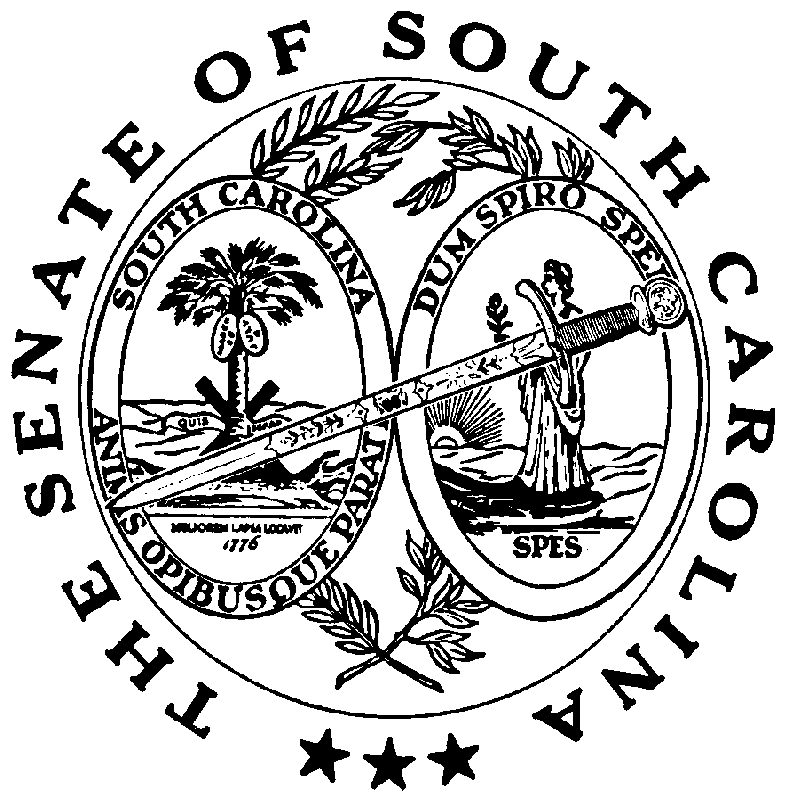 